    UWAGA, WALENTYNKI!  14 lutego  uruchomimy POCZTĘ WALENTYNKOWĄ.     W poniedziałek 12 lutego pojawi się na korytarzu skrzynka( I piętro obok sali nr.4), do której możecie wrzucać przygotowane dla Waszych sympatii kartki walentynkowe.   Pamiętajcie ,  aby napisać dla kogo walentynka jest przygotowana (imię, nazwisko i klasę). 14 lutego Wasze kartki rozda Amorek!                                                                                                                              Samorząd Uczniowski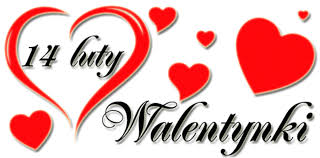                   Tego dnia prosimy o ubranie się  na czerwono 💝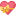 